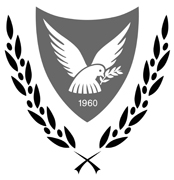 REPUBLIC OF CYPRUSMINISTRY OF COMMUNICATIONS & WORKDEPARTMENT OF ELECTROMECHANICAL SERVICESElectricity Regulations 1941 - 2004EXAMINATION PARERELECTRICAL CONTRACTORSLEFKOSIA May 20091.In a TT system, the earthing conductor of an electrical installion is:In a TT system, the earthing conductor of an electrical installion is:(a)The earthed neutral of the supply system(b)The circuit protective conductor(c)The conductor connecting the main earthing terminal with an extraneous conductive part(c)The conductor connecting the main earthing terminal with an extraneous conductive part(d)The conductor connecting the earth electrode with the main earthing terminal√(d)The conductor connecting the earth electrode with the main earthing terminal2.Live conductors are: Live conductors are: (a)Phase conductors and the combined protective and neutral conductor (a)Phase conductors and the combined protective and neutral conductor (b)Phase conductors only(c)In a single phase circuit, the phase and neutral conductors but in a three phase circuit, phase conductors  only(c)In a single phase circuit, the phase and neutral conductors but in a three phase circuit, phase conductors  only(d)Phase conductors and the neutral conductor but not the combined protective and neutral conductor√(d)Phase conductors and the neutral conductor but not the combined protective and neutral conductor3.The unit and instrument of measurement of electrical power are:The unit and instrument of measurement of electrical power are:(a)Ohms / Wtmeter(b)Wt / Ammeter(c)Amper / Ammeter(d)Wt / Wtmeter√4.Two 6KW/230V and 4KW/230V electrical heing elements are connected in series. The total resistance of the combinion is:Two 6KW/230V and 4KW/230V electrical heing elements are connected in series. The total resistance of the combinion is:(a)10Ω(b)4,3Ω(c)5,3Ω√(d)5Ω5.In a three phase electrical installion the voltage between the brown and grey phases is 173V. The voltage between the black phase and neutral is:In a three phase electrical installion the voltage between the brown and grey phases is 173V. The voltage between the black phase and neutral is:(a)299,29 V(b)173 V(c)100 V√(d)230 V6.The voltage  the origin of a circuit supplying a 500W/230V floodlight is 226V. When the length of the supply cable is 50m, the voltage  the floodlight’s terminals is 220V. If the length of the supply cable is increased to 100m, the voltage  the floodlight’s terminals will be:  The voltage  the origin of a circuit supplying a 500W/230V floodlight is 226V. When the length of the supply cable is 50m, the voltage  the floodlight’s terminals is 220V. If the length of the supply cable is increased to 100m, the voltage  the floodlight’s terminals will be:  (a)220V(b)217V(c)214V√(d)208V7.In a TT supply system:In a TT supply system:(a)The earth electrode is electrically connected to the source earth(a)The earth electrode is electrically connected to the source earth(b)The earth electrode is electrically independent of the source earth√(b)The earth electrode is electrically independent of the source earth(c)An earth electrode is not required(d)With the consent of the Electricity Authority of Cyprus the earth electrode can be electrically independent of the source earth(d)With the consent of the Electricity Authority of Cyprus the earth electrode can be electrically independent of the source earth8.The Electrical Installion Certifice (form Η.Μ.Υ. 58.07-1) should be used:The Electrical Installion Certifice (form Η.Μ.Υ. 58.07-1) should be used:(a)For periodic inspections(b)For the initial certificion of a new installion only(c)For the initial certificion of a new installion or for an alterion or addition to an existing installion where new circuits have been included√(c)For the initial certificion of a new installion or for an alterion or addition to an existing installion where new circuits have been included(d)For the initial certificion of a new installion or for an alterion or addition to an existing installion in which new circuits have not been included(d)For the initial certificion of a new installion or for an alterion or addition to an existing installion in which new circuits have not been included9.Following the inspection of an electrical installion by the Electricity Authority of Cyprus and the verificion th this can be safely connected to the supply system and be used by the owner, the Electrical Installion Certifice (form Η.Μ.Υ. 58.07-1) is kept by:Following the inspection of an electrical installion by the Electricity Authority of Cyprus and the verificion th this can be safely connected to the supply system and be used by the owner, the Electrical Installion Certifice (form Η.Μ.Υ. 58.07-1) is kept by:(a)The Electricity Authority of Cyprus, and is thereafter forwarded to the electrical contractor(a)The Electricity Authority of Cyprus, and is thereafter forwarded to the electrical contractor(b)The electrical contractor and is thereafter handed to the owner(b)The electrical contractor and is thereafter handed to the owner(c)The Electricity Authority of Cyprus, and is thereafter forwarded to the owner√(c)The Electricity Authority of Cyprus, and is thereafter forwarded to the owner(d)The Electricity Authority of Cyprus, and is thereafter forwarded to the designer provided he was not present during inspection(d)The Electricity Authority of Cyprus, and is thereafter forwarded to the designer provided he was not present during inspection10.The insulion resistance measured  the main switchboard of an electrical installion was found to sisfy the requirements of the regulions. Despite th, each circuit should be tested separely if the measured value is:The insulion resistance measured  the main switchboard of an electrical installion was found to sisfy the requirements of the regulions. Despite th, each circuit should be tested separely if the measured value is:(a)Between 2 and 3,5 ΜΩ(b)Between 0,5 and 2,5 ΜΩ(c)Between 0,5 and 2 ΜΩ√(d)Less than or equal to 2,5 ΜΩ11.A Residual Current Breaker with overcurrent protection (RCBO) device provides protection against:A Residual Current Breaker with overcurrent protection (RCBO) device provides protection against:(a)Earth leakage, overload, and short circuit √(b)Earth leakage, and short circuit(c)Earth leakage only(d)Overload, and short circuit only12.According to the Electricity Regulions the person executing an electrical installion in a new building should place on the outside of the building a sign indicing:According to the Electricity Regulions the person executing an electrical installion in a new building should place on the outside of the building a sign indicing:(a)His name and his Competency Certifice number(b)His name, and the name of the designer or the name of designing office√(b)His name, and the name of the designer or the name of designing office(c)His name provided there is an existing temporary supply(c)His name provided there is an existing temporary supply(d)His name, his address, his telephone number, and his Competency Certifice number(d)His name, his address, his telephone number, and his Competency Certifice number13.According to the Electricity Regulions the following person(s) should be present during inspection by the Electricity Authority of CyprusAccording to the Electricity Regulions the following person(s) should be present during inspection by the Electricity Authority of Cyprus(a)The competent electrical contractor and the owner of the premises(a)The competent electrical contractor and the owner of the premises(b)The competent electrical contractor or his representive who must also be a competent electrical contractor(b)The competent electrical contractor or his representive who must also be a competent electrical contractor(c)Both the competent designer and the competent electrical contractor (c)Both the competent designer and the competent electrical contractor (d)The competent electrical contractor or his representive who must be a person under his employment√(d)The competent electrical contractor or his representive who must be a person under his employment14.According to the 16th Edition of the regulions low voltage a.c. is a voltage:According to the 16th Edition of the regulions low voltage a.c. is a voltage:(a)Not exceeding 250V(b)Not exceeding 1000V but exceeding 50V√(c)Exceeding 50V but not exceeding 500V(d)Exceeding 250V but not exceeding 1000V15.The frequency of periodic inspection of an electrical installion shall be determined based on:The frequency of periodic inspection of an electrical installion shall be determined based on:(a)The recommendions of the Electricity Authority inspector(a)The recommendions of the Electricity Authority inspector(b)The maximum demand of the installion(c)The supply system (d)The type of the installion√16.The red power of a single phase motor is 2,2HP. The equivalent power in  is:The red power of a single phase motor is 2,2HP. The equivalent power in  is:The red power of a single phase motor is 2,2HP. The equivalent power in  is:(a)22002200(b)12701270(c)16411641√(d)1663166317.The maximum allowable starting current of a single phase motor having the following characteristics:The maximum allowable starting current of a single phase motor having the following characteristics:The maximum allowable starting current of a single phase motor having the following characteristics:Power 2,5 ΗΡVoltage:  230V/1PHFrequency:  50ΗZPower factor:  85%is:(a)8,1Α8,1Α(b)14,25Α14,25Α(c)24,3Α24,3Α(d)28,6Α28,6Α√18.Which one of the following equipment has a low power factor?Which one of the following equipment has a low power factor?Which one of the following equipment has a low power factor?(a)Εlectrical resistance ovenΕlectrical resistance oven(b)Fluorescent luminaireFluorescent luminaire√(c)Electrical resistance heerElectrical resistance heer(d)None of the aboveNone of the above19.The main earth leakage protection of an electrical installion is provided by a 100mA Residual Current Breaker with overcurrent protection (RCBO). The maximum allowable earth electrode resistance is:The main earth leakage protection of an electrical installion is provided by a 100mA Residual Current Breaker with overcurrent protection (RCBO). The maximum allowable earth electrode resistance is:The main earth leakage protection of an electrical installion is provided by a 100mA Residual Current Breaker with overcurrent protection (RCBO). The maximum allowable earth electrode resistance is:(a)500 Ω500 Ω(b)0,2 ΚΩ0,2 ΚΩ√(c)0,1 ΚΩ0,1 ΚΩ(d)166,67 Ω166,67 Ω20.Τhe value of resistance R2 has to be measured for every circuit of a TT system electrical installion and be recorded in Table A of the Electrical Installion Certifice (Form ΗΜΥ 58.07-1):Τhe value of resistance R2 has to be measured for every circuit of a TT system electrical installion and be recorded in Table A of the Electrical Installion Certifice (Form ΗΜΥ 58.07-1):Τhe value of resistance R2 has to be measured for every circuit of a TT system electrical installion and be recorded in Table A of the Electrical Installion Certifice (Form ΗΜΥ 58.07-1):(a)In order to ensure th every circuit is provided with a dediced circuit protective conductor and also for the accure calculion of touch voltageIn order to ensure th every circuit is provided with a dediced circuit protective conductor and also for the accure calculion of touch voltage√(a)In order to ensure th every circuit is provided with a dediced circuit protective conductor and also for the accure calculion of touch voltageIn order to ensure th every circuit is provided with a dediced circuit protective conductor and also for the accure calculion of touch voltage(b)For calculing the touch voltageFor calculing the touch voltage(c)For calculing the opering time of the circuit protective device under short circuitFor calculing the opering time of the circuit protective device under short circuit(c)For calculing the opering time of the circuit protective device under short circuitFor calculing the opering time of the circuit protective device under short circuit(d)For calculing the opering time of the main protective device of the installionFor calculing the opering time of the main protective device of the installion(d)For calculing the opering time of the main protective device of the installionFor calculing the opering time of the main protective device of the installion21.According to the Electricity Regulions the supply voltage  consumer terminals shall be within the following limits:According to the Electricity Regulions the supply voltage  consumer terminals shall be within the following limits:According to the Electricity Regulions the supply voltage  consumer terminals shall be within the following limits:(a)± 6% of the nominal supply voltage± 6% of the nominal supply voltage(b)+10%, -6% of the nominal supply voltage until the 31st of December 2009, and ± 10% thereafter+10%, -6% of the nominal supply voltage until the 31st of December 2009, and ± 10% thereafter√(b)+10%, -6% of the nominal supply voltage until the 31st of December 2009, and ± 10% thereafter+10%, -6% of the nominal supply voltage until the 31st of December 2009, and ± 10% thereafter(c)± 6% of the nominal supply voltage until the 31st of December 2009, and +10%, -6% thereafter± 6% of the nominal supply voltage until the 31st of December 2009, and +10%, -6% thereafter(c)± 6% of the nominal supply voltage until the 31st of December 2009, and +10%, -6% thereafter± 6% of the nominal supply voltage until the 31st of December 2009, and +10%, -6% thereafter(d)± 10% of the nominal supply voltage± 10% of the nominal supply voltage22.If the isolor of an electric lhe can not for practical reasons be installed close to the machine the regulions are fulfilled if provisions are made so th the remote isolor:If the isolor of an electric lhe can not for practical reasons be installed close to the machine the regulions are fulfilled if provisions are made so th the remote isolor:If the isolor of an electric lhe can not for practical reasons be installed close to the machine the regulions are fulfilled if provisions are made so th the remote isolor:(a)Lches in the OFF positionLches in the OFF position(b)Locks in both the ON and OFF positionsLocks in both the ON and OFF positions(c)Locks in the ON positionLocks in the ON position(d)Locks in the OFF positionLocks in the OFF position√23.Residual Current devices (RCDs) are used as the means of basic protection against:Residual Current devices (RCDs) are used as the means of basic protection against:Residual Current devices (RCDs) are used as the means of basic protection against:(a)Overload and direct contact in TN – C –S systemsOverload and direct contact in TN – C –S systems(b)Indirect contact in TT systemsIndirect contact in TT systems√(c)Short circuit in ΤΤ και TN – C –S systemsShort circuit in ΤΤ και TN – C –S systems(d)Short circuit and overload in ΤΤ systems Short circuit and overload in ΤΤ systems 24.Among other, a supplementary equipotential bonding contactor is  a contactor connecting:Among other, a supplementary equipotential bonding contactor is  a contactor connecting:Among other, a supplementary equipotential bonding contactor is  a contactor connecting:(a)The main earthing terminal with the exposed-conductive-part of an electrical equipmentThe main earthing terminal with the exposed-conductive-part of an electrical equipment(a)The main earthing terminal with the exposed-conductive-part of an electrical equipmentThe main earthing terminal with the exposed-conductive-part of an electrical equipment(b)The main earthing terminal with the earth electrodeThe main earthing terminal with the earth electrode(c)The earthing terminal of an electrical equipment with the exposed-conductive-part of the equipmentThe earthing terminal of an electrical equipment with the exposed-conductive-part of the equipment(c)The earthing terminal of an electrical equipment with the exposed-conductive-part of the equipmentThe earthing terminal of an electrical equipment with the exposed-conductive-part of the equipment(d)The exposed conductive parts of different electrical equipmentThe exposed conductive parts of different electrical equipment√(d)The exposed conductive parts of different electrical equipmentThe exposed conductive parts of different electrical equipment25.A non- mechanically protected supplementary equipotential bonding conductor should be not less than:A non- mechanically protected supplementary equipotential bonding conductor should be not less than:(a)1,5 mm²(b)2,5 mm²(c)4 mm²√(d)6 mm²26.Where the main earthing terminal is not part of the main switchgear, a label should be secured adjacent to it durably marked with the words as follows:Where the main earthing terminal is not part of the main switchgear, a label should be secured adjacent to it durably marked with the words as follows:(a)Danger, Electrical Connection - Do not remove(b)Safety Electrical Connection - Do not remove√(b)Safety Electrical Connection - Do not remove(c)Danger, Earth Connections - Do not remove(d)Earth Connections for Safety Purpose - Do not remove(d)Earth Connections for Safety Purpose - Do not remove27.Which one of the following CAN NOT be used as an earth electrode?Which one of the following CAN NOT be used as an earth electrode?(a)Earth ples(b)Buried, building metal structural parts(b)Buried, building metal structural parts(c)Earth rods and earth pipes(d)Wer supply system pipes√28.If protection is provided by an RCD in a TN-C-S system installion, the product of the earth fault loop impedance and the red residual opering current (IΔΝ) of the device should not be higher than:If protection is provided by an RCD in a TN-C-S system installion, the product of the earth fault loop impedance and the red residual opering current (IΔΝ) of the device should not be higher than:(a)10V(b)25V(c)40V(d)50V√29.The insulion resistance test of a 400V circuit should be carried out using a test voltage of:The insulion resistance test of a 400V circuit should be carried out using a test voltage of:(a)250V(b)400V(c)500V√(d)1000V30.An 15 HP three phase electric motor having six terminal out of the stor needs a:An 15 HP three phase electric motor having six terminal out of the stor needs a:(a)Star – Delta starter(b)A direct – on – line starter(c)An electronic soft starter√(d)None of the above31.Which of the following values is the smallest one:Which of the following values is the smallest one:(a)0,03Α(b)0,1A(c)20mA√(d)300mA32.An electric heer can be supplied from a 13A/230V socket outlet provided th its red power does not exceed:An electric heer can be supplied from a 13A/230V socket outlet provided th its red power does not exceed:(a)3120 W(b)3000 W(c)2990 W√(d)2950 W33.A three phase electro-submersible pump bears the following markings: “400V, 50Hz, 20A, cosφ: 0,7, Class Η”. The active power of the pump is:A three phase electro-submersible pump bears the following markings: “400V, 50Hz, 20A, cosφ: 0,7, Class Η”. The active power of the pump is:(a)13HP√(b)9,7HP(c)7,5HP(d)18,5HP34.An electric motor is marked with “IP43”. This marking denotes:An electric motor is marked with “IP43”. This marking denotes:(a)The class of protection against electric shock(b)The degree of protection against moisture (first digit) and the degree of protection against dust (second digit)(b)The degree of protection against moisture (first digit) and the degree of protection against dust (second digit)(c)The class of protection against electric shock and the number of poles of the isolor (c)The class of protection against electric shock and the number of poles of the isolor (d)The degree of protection against dust (first digit) and the degree of protection against moisture (second digit)√(d)The degree of protection against dust (first digit) and the degree of protection against moisture (second digit)35.A 230V/12V transformer supplies a number of 12V/50W lighting fittings. If the current  the transformer´s input is 0,66A the number of lighting fittings connected to its output is:A 230V/12V transformer supplies a number of 12V/50W lighting fittings. If the current  the transformer´s input is 0,66A the number of lighting fittings connected to its output is:(a)1(b)5(c)3√(d)436.A 2,8HP, 230V, 50Hz, cosφ:0,70, single - phase  electric motor having an efficiency of 85% is supplied by a 230V circuit. The most suitable miniure circuit breaker (MCB) to be used for protection against overcurrent is:A 2,8HP, 230V, 50Hz, cosφ:0,70, single - phase  electric motor having an efficiency of 85% is supplied by a 230V circuit. The most suitable miniure circuit breaker (MCB) to be used for protection against overcurrent is:(a)16Α Type D(b)16Α Type B(c)20Α Type C√(d)32Α Type B37.The maximum allowable starting current for a 2,5KW/230V single – phase electric motor isThe maximum allowable starting current for a 2,5KW/230V single – phase electric motor is(a)1,5 times full load current√(b)2 times full load current(c)3 times full load current(d)5 times full load current38.According to the Electricity Regulions the electrode resistance of the neutral point of a stand - by generor should be:According to the Electricity Regulions the electrode resistance of the neutral point of a stand - by generor should be:(a)Less than 10Ω(b)Less than 1Ω√(c)Reled to the red residual opering current (IΔΝ) of the RCBO  the origin of the installion(c)Reled to the red residual opering current (IΔΝ) of the RCBO  the origin of the installion(d)Reled to the maximum demand of the installion(d)Reled to the maximum demand of the installion39.In caravan park installions the maximum number of socket outlets protected by a single RCD is:In caravan park installions the maximum number of socket outlets protected by a single RCD is:(a)2(b)3√(c)6(d)1040.After completion of an electrical installion the following tests should be carried out:After completion of an electrical installion the following tests should be carried out:1.Earth electrode resistance2.Insulion resistance3.Continuity of protective conductors4.Continuity of ring final circuit conductorsAccording to the 16th Edition of the Regulions, tests SHOULD be carried out in the following order: According to the 16th Edition of the Regulions, tests SHOULD be carried out in the following order: (a)1, 2, 3 και 4(b)3, 4, 2 και 1√(c)2, 3, 1 και 4(d)4, 2, 1, και 3